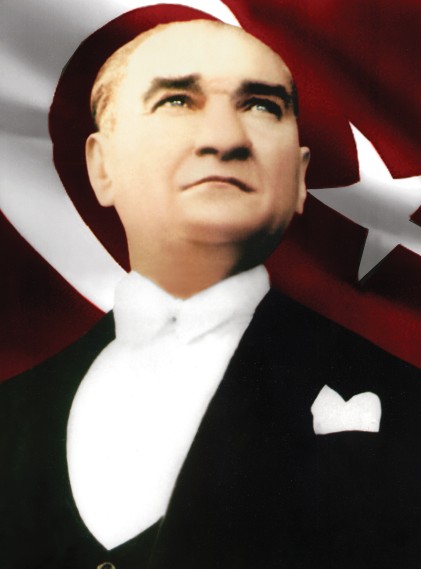 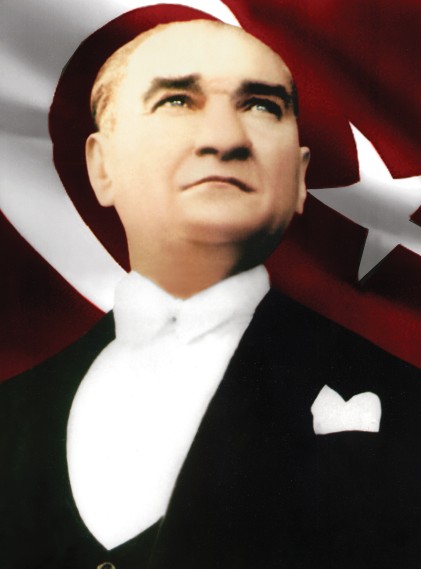 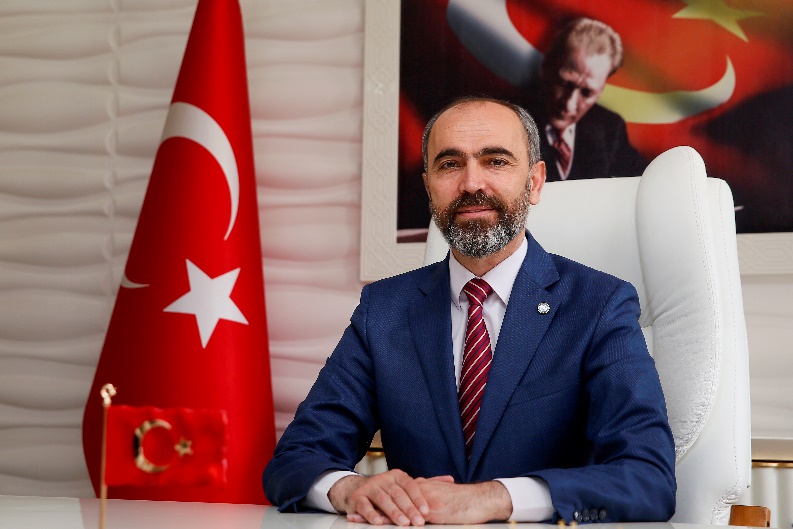 1 – YÖNETİCİ ÖZETİ5018 sayılı Kamu Mali Yönetimi ve Kontrol Kanunu, kamu kaynaklarının belirlenmiş amaçlar doğrultusunda etkili, ekonomik ve verimli bir şekilde kullanılmasını, hesap verilebilirliği ve mali saydamlığı sağlamak üzere gerekli yapılandırmaları oluşturur. Merkezi Yönetim Bütçe kaynaklarının kısıtlılığının bilincinde olan Üniversitemiz bu bilinçle tahsis edilen bütçe ödeneklerini doğru yerde ve doğru mali yönetim ilkeleri doğrultusunda kullanma çabası ile yatırımlardan Üniversitemize ve bölgeye en fazla fayda sağlayacak şekilde planlamalar yapmaktadır.Bu doğrultuda 5018 sayılı Kamu Mali Yönetimi ve Kontrol Kanununun 25 inci maddesi ile Strateji Geliştirme Birimlerinin Çalışma Usul ve Esasları Hakkındaki Yönetmeliğin 24’üncü maddesi gereği olarak hazırlanan Üniversitemiz 2022 yılı Yatırım Programı İzleme ve Değerlendirme Raporu kamuoyunun bilgisine sunulmuştur.Prof. Dr. Mutlu TÜRKMEN                                                                                             Rektör2 - GENEL DEĞERLENDİRMEBayburt Üniversitesi, Bayburt İli ve yöresinde halkın sosyal ve ekonomik yaşam düzeyinin iyileştirilmesi, potansiyel doğal kaynakları ve iş gücüyle ülke ekonomisine katılımının sağlanması hedefleri doğrultusunda, mühendislik ve sosyal bilimler ağırlıklı bir eğitim sistemini benimsemiştir. Gelişim sürecinde, bu alanlara yönelik fakültelerin kurulması ve bölümlerin açılmasına öncelik tanıyan üniversite, mühendislik ve sosyal bilimler alanlarında uzmanlaşma ilkesiyle yerel kalkınmaya katkı sağlamayı hedeflemekte ve bu ilke Bayburt Üniversitesi’ni diğer üniversitelerden farklı kılmaktadır.    MİSYON	Eğitim-öğretim, araştırma-geliştirme ve topluma hizmet süreçlerinde katılımcı, araştırmacı, gelişmeye açık, evrensel değerlere saygılı bir yönetim anlayışı ile ekip olarak çalışarak ulusal ve uluslararası alanda etkili olmak, Rekabetçi, sonuç alıcı iş birlikleri geliştirip, modern ve üretime yönelik bilgi-teknoloji üreterek, kentin toplumsal ve ekonomik gelişimini sağlamada öncülük etmek, Sağladığı güvenli, sağlıklı, huzurlu ve bilime dayalı bir çalışma ortamıyla öğrencilerini başarıya odaklamak ve tüm potansiyellerini kullanabilmelerini sağlamak, Mesleki ve akademik alanda yetkin, girişimci kendini sürekli geliştiren toplumsal değerlere sahip ve topluma faydalı olacak bireyler yetiştiren bir üniversite olmaktır. VİZYON“Kaliteli eğitimi, bilgi ve beceriye yönelik hizmet üretimi, bilimsel ahlak ve değerlere sahip girişimci bireyleri ile topluma her anlamda katkı sağlayan, başarıya odaklı, tercih edilen bir üniversite olmak.”Hizmet Sunumunda Temel Aldığımız DeğerlerimizBilimsel Ahlak ve Akademik Düşünce, İfade ÖzgürlüğüÖğrenci ve Hizmet Alan OdaklıKatılımcı, Şeffaf ve Hesap VerebilirKamu Yararı ve Sosyal Sorumluluk AnlayışıKaliteli ve YenilikçiAdaletli, İnsan Haklarına ve Toplumsal Değerlere Saygılı şeklinde belirlenerek yayımlanmıştır.Bayburt Üniversitesi olarak Kalite PolitikamızHizmet sunduğumuz her alanda; katılımcı, araştırmacı, gelişmeye açık ve kalite odaklı bir yönetim anlayışı ile ekip olarak çalışarak hedeflerimizi gerçekleştirmek,Çalışanlarımız ve bizden hizmet alan, bize hizmet veren, iş birliğinde bulunan tüm paydaşlarımızla iletişim içinde, onların beklentilerini de karşılayacak şekilde hizmet üretmek ve memnuniyetlerini en üst seviyede sağlamak, Toplam Kalite Yönetimi temel ilkelerinin Üniversitemizde bir yaşam felsefesi olarak benimsenmesi ve uygulanmasını sağlamak,Çalışan sağlığı ve güvenliğini sağlayan, yenilikçi ve yaratıcı yaklaşımların yeşereceği bir çalışma ortamı yaratmak, Her tür kaynağımızı etkin kullanarak, tüm süreçlerimizdeki verimliliği sürekli artırmak,Alanında öncü, geleceği tasarlayan, evrensel değerleri benimseyen ve uluslararası standartlara uygun üniversite olmaktır. FİNANSMAN KAYNAKLARIÜniversitemiz, 5018 sayılı Kamu Mali Yönetimi ve Kontrol Kanunu ile belirlenmiş II sayılı cetvelde yer alan özel bütçeli bir kurum olup, gelirlerimiz hazine yardımları ve öz gelirlerden oluşmaktadır. 154.749.000,00 TL olarak belirlenen 2022 yılı bütçesi, yıl içerisinde yapılan eklemelerle 253.626.628,00 TL’ye ulaşmıştır. 2022 yılı sonu itibarıyla 258.094.912,00 TL gelir elde edilmiştir. Bu gelirin 239.102.400,00 TL kısmı Hazine Yardımı, 18.992.512,00 TL Öz Gelir olarak gerçekleşmiştir.Grafik 1: 2022 Yılı Gelir Gerçekleşmeleri2022 yılında harcama gerçekleşmesi ise 248.652.677 TL olmuştur.Grafik 2: 2022 Yılı Gider GerçekleşmeleriYine 12.500.000,00 TL olarak belirlenen 2022 Yılı Yatırım Bütçesi yapılan 2.200.000,00 TL’lik eklemeyle 14.700.000,00 TL’ye ulaşmıştır. Sermaye Giderlerinde gerçekleşen harcama tutarı ise 13.131.417,00 TL (yüzde 89) olarak gerçekleşmiştir. Grafik 3: 2022 Yılı Sermaye Giderleri Ödenek Gerçekleşmesi ve HarcamalarıMEVCUT KAPASİTEMİZKADRO VE PERSONEL DURUMU2021 yıl sonunda 862 olan toplam personel sayımız 2022 yılı sonu itibariyle 851 ’e düşmüştür. Devlet Personel Başkanlığı tarafından Üniversitemize ayrılan toplam kadro sayısı ise 2.185’tir.AKADEMİK2021 yılı sonu itibariyle 457 olan akademik personel sayısı 2022 yıl sonunda 465 olarak gerçekleşmiştir.İDARİ2021 yılı sonunda 405 olan idari personel sayısı 2022 yılsonu itibariyle 386 olarak gerçekleşmiştir. ÖĞRENCİBayburt Üniversitesi 2020-2021 Eğitim – Öğretim yılında 5.130 Ön Lisans, 7.598 Lisans, 832 Yüksek Lisans olmak üzere toplamda 13.560 olan öğrenci sayısı 2021-2022 Eğitim – Öğretim yılında 14.886 olarak değişmiştir. Öğrenci dağılımı ise 6.143 Ön Lisans, 7.810 Lisans, 933 Yüksek Lisans olarak gerçekleşmiştir. FİZİKİ DURUM2022 YATIRIMLARI İLE HEDEFLENEN VE GERÇEKLEŞEN KAPASİTE ARTIŞIÜniversitemiz 2022 Yatırım Programında kabul edilen projeler ile görev ve vizyonunda ilan ettiği gibi kaliteli bir eğitim kurumu olma yolunda yatırımları devam ettirmeyi hedeflemiştir. Bununla birlikte dünyada ve ülkemizde oluşan yeni ihtiyaçlara da cevap verilmiştir.2022 yılı yatırım faaliyetleri ise başlıca;Baberti Külliyesi Spor Sahalarının Güçlendirilmesi ve Sandviç Panelle Kaplanması işleri gerçekleştirilmiştir.Baberti Külliyesinin 4. Etap Peyzaj çalışmaları tamamlanmıştır.Dede Korkut ve Baberti Külliyesinde yer alan hizmet binalarının dış cephe kaplama, boya vb. ihtiyaçları giderilmiştir.Muhtelif yerlerde teras yalıtımı, sundurma vb. bakım onarım ve tadilat işleri gerçekleştirilmiştir.Hizmet binalarının mefruşat, mobilya, bilgisayar vb. donanım eksiklikleri büyük oranda DMO aracılığıyla giderilmiştir.Üniversitemiz genel hizmetlerinde kullanılan ve birimlere özel yazılımlar için lisans alımı ve güncellemesi işlemleri gerçekleştirilmiştir.Aydıntepe Yerleşkesinde peyzaj çalışmaları yapılmıştır.Fiber altyapı ve güvenlik kamerası sistemleri kurulmuştur.Üniversitemiz bünyesinde kullanılan makine ve teçhizatın, asansörlerin ve araçların bakım ve onarımları yapılmış, eksikleri giderilmiştir.Elektronik veri tabanı alımları gerçekleştirilmiştir.3- 2022 YILI YATIRIM UYGULAMALARI2022 yılı Yatırım Programıyla Yükseköğretim alt sektöründe 4, Beden eğitimi ve Spor alt sektöründe 1 adet olmak üzere üniversitemize 5 proje kapsamında 12.500.000,00 TL Yatırım bütçesi belirlenmiştir. Yıl içerisinde devam eden işler ve muhtelif ihtiyaçlar için toplamda 2.200.000,00 TL likit karşılığı ödenek eklenmiştir.Grafik 4: 2022 Yılı Yatırım Bütçesinin Projelere Dağılımı♦ EĞİTİM – YÜKSEKÖĞRETİM SEKTÖRÜ1-ÇEŞİTLİ ÜNİTELERİN ETÜT PROJESİ 2022 yılı içerisinde Çeşitli Ünitelerin Etüt Projesi kapsamında herhangi bir proje gerçekleştirilmemiş ve harcama yapılmamıştır.Grafik 5: Çeşitli Ünitelerin Etüt Projesi(DOKAP) Ödenek ve Harcamaları2-KAMPÜS ALTYAPISI (DOKAP)Proje kapsamında Baberti Külliyesi 4. Etap Peyzaj çalışmaları tamamlanmıştır. Ayrıca Aydıntepe Yerleşkesinde peyzaj çalışmaları yapılmıştır. Yine bu proje kapsamında Fiber Altyapı ve Güvenlik Kamerası kurulum işlemleri tamamlanmıştır.Grafik 6: Kampüs Altyapısı (DOKAP) Ödenek ve Harcamaları3-MUHTELİF İŞLER (DOKAP)2022 yılında Muhtelif İşler (DOKAP) Projesi kapsamında İdari ve Mali İşler Daire Başkanlığı tarafından birimlerin ihtiyaçları doğrultusunda bilgisayar ve büro makineleri, DMO aracılığıyla muhtelif büro mobilya ve mefruşatı, laboratuvar malzemesi, çim biçme traktörü, inşaat malzemeleri alımları ile fotokopi makineleri, taşıtlar vb. menkul malların büyük bakım onarım işlemleri gerçekleştirilmiştir.Ayrıca Yapı İşleri ve Teknik Daire Başkanlığı tarafından gerçekleştirilen hizmet binalarının asansör bakım onarımı, muhtelif yerlerde yağmur suyu hattı, teras yalıtımı yapım ve bakım onarımı, bina girişlerini kar ve buzdan korumak amacıyla sundurma yapımı ve bakım onarımı, muhtelif yerlerde tadilat, boya, bölme vb. işlemler de bu proje kapsamında yapılmıştır.Yine Muhtelif İşler Projesi dahilinde Bilgi İşlem Daire Başkanlığı tarafından Microsoft Lisans yenileme işlemleri bulunmaktadır.Grafik 7: Muhtelif İşler (DOKAP) Ödenek ve Harcamaları4- YAYIN ALIMI2022 yılında Üniversitemizde Yayın Alımı Projesi kapsamında İdealonline, AYEUM, Sobiad, Bookcites, Piri Keşif Aracı, Turcademy, Grammarly, TümerAltaş, VETİS, World Ebook Library veri tabanları ile Akademik birimlerimizin ihtiyaçları doğrultusunda basılı ve süreli yayın alımları gerçekleştirilmiştir.Grafik 8:  Yayın Alımı (DOKAP) Ödenek ve Harcamaları♦ EĞİTİM – BEDEN EĞİTİMİ VE SPOR SEKTÖRÜAÇIK VE KAPALI SPOR TESİSLERİProje kapsamında 2022 yılında Üniversitemiz Baberti Külliyesi Spor Sahalarının Güçlendirilmesi ve Sandviç Panelle Kaplanması Yapım İşi ile Yerleşkelerimizde yer alan açık ve kapalı spor tesislerimizin muhtelif bakım ve onarım işleri gerçekleştirilmiştir.Grafik 9: Açık ve Kapalı Spor Tesisleri Ödenek ve Harcamaları4 - ÖNERİLERYatırım bütçelerinin tahsisinde kurum hedeflerinin göz önüne alınması ve sapmaların en aza indirilerek ödenek kullanımının sağlanması konusunda çalışmalar yapılması,Yatırım projelerinin uygulanması, uzmanlık gerektiren bir ekip işi olması nedeniyle yeterli sayıda teknik ve kalifiye personel kadrosu tahsisinin sağlanması,Ocak ve Şubat aylarında da yatırım harcamalarına izin verilmesi,Strateji ve Bütçe Başkanlığı, Yılı Yatırım Programında öngörülen ödeneklerin İcmal Harcama Programı hazırlanırken, kurumların ihtiyaçlarına göre hazırladıkları tekliflerin dikkate alınması,Strateji ve Bütçe Başkanlığı tarafından sunulan “Kamu Yatırımları İzleme Sistemi’nin daha etkin kullanılabilmesi amacıyla eğitim faaliyetleri düzenlenmesi.Yatırım bütçesi hazırlık ve uygulama işlemlerinde karşılaşılan sorunların çözümünde Strateji ve Bütçe Başkanlığı personeli tarafından kurumlara daha etkin danışmanlık hizmeti verilmesi,Yıl içi proje ödenek tutarı revize ve ekleme taleplerinin daha kısa sürelerde cevaplanması. BAYBURT ÜNİVERSİTESİ 2022 YILI KAMU YATIRIMLARI ÖZETİ (*)									Bütçe Türü: ÖZEL                                  												 2022 Yılı Fiyatlarıyla, Bin TLAKADEMİK PERSONEL2021 Yıl Sonu2022 Yıl Sonu457465İDARİ PERSONEL2021 Yıl Sonu2022 Yıl Sonu405386ÖĞRENCİ SAYISI2020 – 2021EĞT – ÖĞR YILI2021 – 2022EĞT – ÖĞR YILIÖN LİSANS5.1306.143LİSANS7.5987.810YÜKSEK LİSANS832 933TOPLAM13.56014.886BAYBURT ÜNİVERSİTESİ KAPALI ALAN DAĞILIMIBAYBURT ÜNİVERSİTESİ KAPALI ALAN DAĞILIMIYapının Adı Toplam Alan (m2)Dede Korkut Külliyesi 31.716Rektörlük Binası 1.650İdari Bina 1.962Mühendislik Fakültesi 8.983Sağlık Bilimleri Fakültesi 11.573İktisadi ve İdari Bilimler Fakültesi 6.026Personel Yemekhanesi662Öğrenci Yemekhanesi570Gençlik Evi290Baberti Külliyesi 120.617Eğitim Fakültesi 22.000İlahiyat Fakültesi 22.000Spor Bilimleri Fakültesi (Prefabrik)2.512Kapalı Otopark1.800Kütüphane Binası 11.354Kapalı Spor Salonu 11.558Uygulama Oteli 3.940A Blok Lojmanlar11.700B Blok Lojmanlar12.320Konferans Salonu 1.269Soyunma Odaları ve Kafeterya 804Yaşam Merkezi17.462Merkezi Araştırma Laboratuvar1.898DİĞER28.293Esentepe Lojmanlar 3.670Demirözü Meslek Yüksekokulu 12.034Aydıntepe Meslek Yüksekokulu12.589DSİ’den Devralınan Bina2.262TOPLAM182.888SektörProje SayısıProje Tutarı2022 Yılı Yatırım Bütçesi 2022 Yılı Toplam Ödenek2022 Yılı Dönem Harcaması Nakdi GerçekleşmeEğitim427.966.00012.000.0006.550.0004.983.719%76Eğitim-Beden Eğitimi ve Spor1500.000500.0008.150.0008.147.698%99TOPLAM528.466.00012.500.00014.700.00013.131.417%89Proje Adı: Çeşitli Ünitelerin Etüt Projesi (DOKAP)Proje Adı: Çeşitli Ünitelerin Etüt Projesi (DOKAP)Proje Adı: Çeşitli Ünitelerin Etüt Projesi (DOKAP)Proje Adı: Çeşitli Ünitelerin Etüt Projesi (DOKAP)Proje Adı: Çeşitli Ünitelerin Etüt Projesi (DOKAP)Proje Adı: Çeşitli Ünitelerin Etüt Projesi (DOKAP)Proje Adı: Çeşitli Ünitelerin Etüt Projesi (DOKAP)Proje No: 2022H03-186362Proje No: 2022H03-186362Proje No: 2022H03-186362Proje No: 2022H03-186362Proje No: 2022H03-186362Proje No: 2022H03-186362Proje No: 2022H03-186362BitişYılıToplam Proje Tutarı 2022 Yılı ÖdeneğiRevize ÖdenekÖnceki Yıllar Harcama2022 Yılı HarcamaGerçekleşmeOranı (%)2022100.000100.0000-0%0Proje Adı: Kampüs Altyapısı (DOKAP)  Proje Adı: Kampüs Altyapısı (DOKAP)  Proje Adı: Kampüs Altyapısı (DOKAP)  Proje Adı: Kampüs Altyapısı (DOKAP)  Proje Adı: Kampüs Altyapısı (DOKAP)  Proje Adı: Kampüs Altyapısı (DOKAP)  Proje Adı: Kampüs Altyapısı (DOKAP)  Proje No: 2020H03-150975Proje No: 2020H03-150975Proje No: 2020H03-150975Proje No: 2020H03-150975Proje No: 2020H03-150975Proje No: 2020H03-150975Proje No: 2020H03-150975BitişYılıToplam Proje Tutarı2022 Yılı ÖdeneğiRevize ÖdenekÖnceki Yıllar Harcama2022 Yılı HarcamaGerçekleşmeOranı (%)202221.366.0005.400.000450.00014.966.000300.013%67Proje Adı: Muhtelif İşler (DOKAP)  Proje Adı: Muhtelif İşler (DOKAP)  Proje Adı: Muhtelif İşler (DOKAP)  Proje Adı: Muhtelif İşler (DOKAP)  Proje Adı: Muhtelif İşler (DOKAP)  Proje Adı: Muhtelif İşler (DOKAP)  Proje Adı: Muhtelif İşler (DOKAP)  Proje No: 2022H03-186364Proje No: 2022H03-186364Proje No: 2022H03-186364Proje No: 2022H03-186364Proje No: 2022H03-186364Proje No: 2022H03-186364Proje No: 2022H03-186364BitişYılıToplam Proje Tutarı2022 Yılı ÖdeneğiRevize ÖdenekÖnceki Yıllar Harcama2022 Yılı HarcamaGerçekleşmeOranı (%)20226.000.0006.000.0005.500.000-4.185.295%76Proje Adı:  Yayın AlımıProje Adı:  Yayın AlımıProje Adı:  Yayın AlımıProje Adı:  Yayın AlımıProje Adı:  Yayın AlımıProje Adı:  Yayın AlımıProje Adı:  Yayın AlımıProje No: 2022H03-186358Proje No: 2022H03-186358Proje No: 2022H03-186358Proje No: 2022H03-186358Proje No: 2022H03-186358Proje No: 2022H03-186358Proje No: 2022H03-186358BitişYılıToplam Proje Tutarı2022Yılı ÖdeneğiRevize ÖdenekÖnceki Yıllar Harcama2022 Yılı HarcamaGerçekleşmeOranı (%)2022500.000500.000--498.410%99Proje Adı: Açık ve Kapalı Spor Tesisleri (DOKAP)  Proje Adı: Açık ve Kapalı Spor Tesisleri (DOKAP)  Proje Adı: Açık ve Kapalı Spor Tesisleri (DOKAP)  Proje Adı: Açık ve Kapalı Spor Tesisleri (DOKAP)  Proje Adı: Açık ve Kapalı Spor Tesisleri (DOKAP)  Proje Adı: Açık ve Kapalı Spor Tesisleri (DOKAP)  Proje Adı: Açık ve Kapalı Spor Tesisleri (DOKAP)  Proje No: 2022H05-187965Proje No: 2022H05-187965Proje No: 2022H05-187965Proje No: 2022H05-187965Proje No: 2022H05-187965Proje No: 2022H05-187965Proje No: 2022H05-187965BitişYılıToplam Proje Tutarı2022 Yılı ÖdeneğiRevize ÖdenekÖnceki Yıllar Harcama2022 Yılı HarcamaGerçekleşmeOranı (%)2022500.000500.0008.150.000-8.147.698%99SektörProje SayısıProje TutarıProje Tutarı2021 Sonu Kümülatif Harcama2021 Sonu Kümülatif Harcama2021 Sonu Kümülatif Harcama2022 Yılı Program Ödenek2022 Yılı Program Ödenek2022 Yılı Program Ödenek2022 Yılı Revize Ödenek2022 Yılı Revize Ödenek2022 Yılı Revize Ödenek2022 Yılı Başından Dönem Sonuna Kadar Nakdi Gerçekleşme2022 Yılı Başından Dönem Sonuna Kadar Nakdi Gerçekleşme2022 Yılı Başından Dönem Sonuna Kadar Nakdi GerçekleşmeSektörProje SayısıDışToplamDışDışToplamDışDışToplamDışDışToplamDışDışToplamSektörProje SayısıDışToplamKrediÖzkaynakToplamKrediÖzkaynakToplamKrediÖzkaynakToplamKrediÖzkaynakTarımMadencilikİmalatEnerjiUlaştırma.-Hab.TurizmKonutEğitim528.466.00014.966.00014.966.00012.500.00012.500.0002.200.0002.200.00013.131.41713.131.417SağlıkD.Kamu Hizm.-İktisadi-SosyalTOPLAM528.466.00014.966.00014.966.00012.500.00012.500.0002.200.0002.200.00013.131.41713.131.417